Roll the dice, read the number and choose a word from that column. If you can read it cover it with a counter. How many counters can you get on the board? 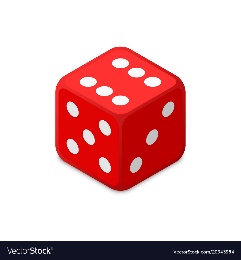   Challenge How many tricky words can you write in one sentence? Example – Ella was a little girl who drank water because she was thirsty. ________________________________________________________________________________________________________________________________________________________________________________________________________________________________________________________________________________________________________________________________________________________________________________________________________________________________________________________________________________________________________________________________________________________________________________123456hesaidworkaskedmanylaughedshelikeohwaterthroughbecausetheyweresaidwherethoughtdifferentherlittleMrwhoworkeyesalloneMrsagainmousefriendsarehavelookedthoughtmanyonce